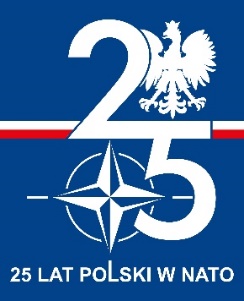 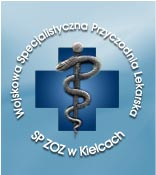 WOJSKOWA SPECJALISTYCZNA PRZYCHODNIA LEKARSKA  SAMODZIELNY PUBLICZNY ZAKŁAD OPIEKI ZDROWOTNEJ                                         W KIELCACHZałącznik nr 2Umowao udzielenie zamówienia na świadczenia zdrowotnezawarta w dniu .......... 2024 r. w Kielcach pomiędzy: Wojskową Specjalistyczną Przychodnią Lekarską SP ZOZ w Kielcach, ul. W. Szczepaniaka 23, 25-118 Kielce, NIP: 959-12-89-935, Regon 291011370, reprezentowanym przez:Pana Konrada Łęckiego– Dyrektorazwanym dalej „Udzielającym zamówienia” lub WSPL SPZOZaPanem/ią ................ - lekarzem medycyny posiadającym prawo wykonywania zawodu nr ................ wydane przez ................... Izbę̨ Lekarską w ........................ prowadzącą̨ indywidualną praktykę̨ lekarską pod nazwą ......................................... Indywidualna Specjalistyczna Praktyka Lekarska ul. .............................., kod pocztowy/ miejscowość́, NIP ............................ REGON ..................................zwanym dalej „Przyjmującym zamówienie”.§1Udzielający Zamówienia powierza prowadzenie samodzielnej opieki lekarskiej na zasadach usługi cywilnoprawnej, a Przyjmujący Zamówienie zobowiązuje się do prowadzenia samodzielnej opieki lekarskiej w zakresie …………….na rzecz pacjentów WSPL, polegającej na leczeniu, sprawowaniu opieki nad pacjentami zgodnie z posiadanymi kwalifikacjami oraz postanowieniami umów łączących Udzielającego zamówienia z NFZ, według harmonogramu udzielania świadczeń ustalonego przez strony umowy.Szczegółowy harmonogram udzielania świadczeń określa załącznik nr 1 do umowy.Miejscem udzielania świadczeń zdrowotnych jest Wojskowa Specjalistyczna Przychodnia Lekarska SPZOZ w Kielcach, ul. W. Szczepaniaka 23.§2W ramach przedmiotu umowy określonego w §1, Przyjmujący Zamówienie zobowiązuje się m.in. do:przeprowadzania wywiadu i badania fizykalnego,udzielania porad w warunkach ambulatoryjnych,udzielania porad w ramach wizyt domowych w przypadkach wymagających tego ze względu na stan zdrowia ubezpieczonego,zlecania badań diagnostycznych,tele-porady przy wykorzystaniu środków łączności,ponoszenia odpowiedzialności za osobiste ordynowanie leków, materiałów medycznych, środków leczniczych i pomocniczych,wykonywanie innych czynności, zgodnie z postanowieniami umów łączących Udzielającego Zamówienia z ŚOW NFZ.Przyjmujący zamówienie zobowiązuje się także do przeprowadzania badań wyjeżdzających 
i powracających – (służba poza granicami kraju), osób ubiegających się o wydanie licencji oraz posiadających licencję pracownika ochrony fizycznej, oraz innych osób zgłaszających się ze skierowaniem lub kartą obiegową na badanie z zakresu służby medycyny pracy.§3W przypadku niezdolności do pracy przyjmujący zamówienie zobowiązany jest zawiadomić Udzielającego zamówienia o przewidywanym czasie trwania niezdolności do pracy§4Przyjmujący zamówienie zobowiązuje się do rzetelnego wykonywania świadczeń z wykorzystaniem wiedzy medycznej i umiejętności zawodowych oraz z uwzględnieniem postępu 
w zakresie medycyny.Przyjmujący zamówienie zobowiązuje się̨ do przestrzegania:przepisów określających prawa i obowiązki pacjenta,standardów udzielania świadczeń zdrowotnych ustalonych przez Udzielającego zamówienie,wykonywania świadczeń zdrowotnych w odzieży ochronnej i roboczej, spełniającej wymogi Polskich Norm.Udzielający zamówienie zapewnia możliwość Przyjmującemu zamówienie wykonania badań profilaktycznych na zlecenie WSPL SP ZOZ oraz przeprowadzenia szkolenie z zakresu BHP.Przyjmujący zamówienie oświadcza, że zna zasady wykonywania świadczeń z zakresu …………określone w warunkach kontraktu zawartego pomiędzy Udzielającym Zamówienia, a ŚOW NFZ, w szczególności zawarte w szczegółowych materiałach informacyjnych o udzielania świadczeń opieki zdrowotnej w rodzaju ambulatoryjnych świadczeń specjalistycznych.§5Przyjmujący zamówienie jest zobowiązany do korzystania z badań diagnostycznych wykonywanych w pracowni Udzielającego zamówienia.W razie konieczności korzystania z diagnostyki niemożliwej do zrealizowania w pracowniach Udzielającego zamówienia, Przyjmujący zamówienie może kierować́ pacjentów do placówek, które mają podpisaną umowę̨ z Udzielającym zamówienia lub innych placówek uzgodnionych przez Udzielającego zamówienia. Przyjmujący zamówienie zobowiązany jest sprawdzać czy Świadczeniobiorca, któremu wystawiana jest recepta na leki refundowane, jest ubezpieczony. W przypadku wystawienia recepty na leki refundowane osobie nieobjętej ubezpieczeniem zdrowotnym Udzielający zamówienia może nałożyć na Przyjmującego zamówienie karę umowną stanowiącą równowartość nienależnej refundacji cen leków wykupionych na podstawie recepty wraz z odsetkami ustawowymi od dnia dokonania refundacji.§ 6Przyjmujący zamówienie przyjmuje na siebie obowiązek poddawania się̨ kontroli Udzielającego zamówienia oraz innych uprawnionych organów i osób, szczególnie w zakresie dostępności i sposobu udzielania świadczeń zdrowotnych.Przyjmujący zamówienie jest zobowiązany do prowadzenia dokumentacji medycznej wynikającej z obowiązujących przepisów, a także w uzgodnieniu z Udzielającym zamówienia do sporządzania i przedkładania sprawozdań́ z wykonanych świadczeń́ wymaganych przez NFZ.Przyjmujący zamówienie zobowiązuje się do poddania kontroli przez Narodowy Fundusz Zdrowia w związku z realizacją niniejszej Umowy, na zasadach określonych w Ustawie z dnia 27 sierpnia 2004 r. o świadczeniach opieki zdrowotnej finansowanych ze środków publicznych (Dz.U.2022.2561) w zakresie wynikającym z umowy zawartej z oddziałem Narodowego Funduszu Zdrowia, a w szczególności w odniesieniu do:sposobu udzielania świadczeń zdrowotnych,oceny merytorycznej udzielanych świadczeń zdrowotnych,liczby i rodzaju udzielonych świadczeń zdrowotnych,prowadzenia wymaganej dokumentacji medycznej i sprawozdawczości,przestrzegania zasad sanitarno - epidemiologicznych.W sytuacji ewentualnego stwierdzenia w trakcie kontroli przeprowadzonej przez NFZ jakichkolwiek zawinionych przez Przyjmującego zlecenie nieprawidłowości w realizacji przedmiotu umowy, Przyjmujący zamówienie  zobowiązany będzie do partycypacji w kosztach ewentualnej kary bądź też obciążenia nałożonego na Udzielającego zamówienie przez organ kontrolujący, stosownie do stopnia winy i wystawienia Faktury korygującej na zakwestionowane przez NFZ świadczenia zrealizowane przez Przyjmującego zamówienie.§ 7Przyjmujący zamówienie w czasie udzielania świadczeń zdrowotnych objętych niniejszą umową wykorzystuje bezpłatnie w celu realizacji przedmiotu umowy:bazę lokalową Udzielającego zamówienie,aparaturę i sprzęt medyczny będący własnością Udzielającego zamówienie oraz 
 środki transportu,leki i materiały opatrunkowe Udzielającego zamówienie.Korzystanie z wyżej wymienionych środków może odbywać się w zakresie niezbędnym do realizacji przedmiotu niniejszej umowy.Konserwacja i naprawa sprzętu odbywają się na koszt Udzielającego zamówienie.W przypadku uszkodzenia lub zniszczenia aparatury lub sprzętu medycznego z winy Przyjmującego zamówienie, Udzielający zamówienia obciąży Przyjmującego zamówienie pełną kwotą wyrządzonej szkody.§ 8Przyjmujący zamówienie zobowiązany oświadcza, że:posiada zawarte ubezpieczenie od odpowiedzialności cywilnej obejmujące szkody, które są następstwem udzielania świadczeń zdrowotnych objętych niniejszą umową i niezgodnego z prawem zaniechania realizacji takich świadczeń, zgodnie z obowiązującymi przepisami prawa oraz na warunkach nie gorszych niż określone w rozporządzeniu Ministra Finansów z dnia 29 kwietnia 2019 r. w sprawie obowiązkowego ubezpieczenia odpowiedzialności cywilnej podmiotu wykonującego działalność leczniczą dla umowy obowiązkowego ubezpieczenia od odpowiedzialności cywilnej lekarza wykonującego działalność leczniczą w formie jednoosobowej działalności gospodarczej jako indywidualna praktyka lekarskazapewni kontynuację ubezpieczenia, o którym mowa w pkt. a) przez cały okres obowiązywania umowy;Przyjmujący Zamówienie zobowiązuje się do przedłożenia WSPL SP ZOZ dokumentów potwierdzających posiadane kwalifikacje i uprawnienia.Niedostarczenie polisy ubezpieczeniowej odpowiedzialności cywilnej przez Przyjmującego zamówienie przed podpisaniem umowy na udzielanie świadczeń zdrowotnych, uniemożliwia jej zawarcie.Jeżeli w trakcie wykonywania przedmiotu umowy polisa, o której mowa w ust. 1 utraci swoją ważność, Przyjmujący Zamówienie zobowiązany jest do jej uaktualnienia i przedłożenia jej kopii bez uprzedniego wezwania.   § 9Przyjmujący zamówienie z tytułu realizacji przedmiotu umowy otrzyma wynagrodzenie, płatne miesięcznie w terminie 14 dni od dnia otrzymania Faktury od Przyjmującego Zamówienie.Za świadczenie usług o których mowa w §1 i 2 Przyjmujący zamówienie otrzyma wynagrodzenie brutto w wysokości……….za punkt dla świadczeń medycznych, rozliczonych z tytułu niniejszej umowy (maksymalnie do wysokości przyznanego limitu punktów) na podstawie umowy z NFZ w rodzaju AOS………..oraz ………...zł za badanie o którym mowa w   §2 ust. 1 pkt b).Przed wystawieniem Faktury Przyjmujący zamówienie uzgadnia ilość wypracowanych punktów za świadczenia medyczne ze statystyką medyczną, przedstawia go do akceptacji Dyrektorowi ds. medycznych i do wiadomości do działu księgowości WSPL SP ZOZ. W przypadku nadwykonania wobec ustalonej ilości punktów, będą one przeniesione na kolejny okres rozliczeniowy lub jednorazowo rozliczone w przypadku uzyskania dodatkowych środków finansowych z tego tytułu z NFZ.Wynagrodzenie, o którym mowa w ust.1 może ulec zmianie w uzasadnionych przypadkach na pisemny wniosek przyjmującego zamówienie.§ 10Przyjmującemu zamówienie nie wolno pobierać́ jakichkolwiek opłat na własną rzecz od pacjentów lub ich rodzin z tytułu wykonywania świadczeń́ będących przedmiotem niniejszego zamówienia pod rygorem rozwiązania umowy ze skutkiem natychmiastowym.§ 11Umowa zostaje zawarta na okres od dnia …….. roku do dnia ……….roku Każda ze stron może rozwiązać́ umowę̨ z jednomiesięcznym okresem wypowiedzenia.Udzielający zamówienia może rozwiązać́ niniejszą umowę̨ w formie pisemnej ze skutkiem natychmiastowym przed upływem ustalonego w ust. 2 terminu w razie:utraty przez Przyjmującego zamówienie uprawnień́ do wykonywania zawodu,popełnienie w czasie trwania umowy przestępstwa, które uniemożliwia dalsze świadczenie usług zdrowotnych przez Przyjmującego zamówienie, jeśli popełnienie przestępstwa zostało potwierdzone prawomocnym wyrokiem sądowym lub jest oczywiste.jeżeli Udzielający Zamówienia nie uzyska kontraktu z NFZ na świadczenia zdrowotne w zakresie …………. Umowa ulega rozwiązaniu:a) wskutek pisemnego oświadczenia jednej ze stron o wypowiedzeniu umowy za jednomiesięcznym okresem wypowiedzenia lubb) w drodze zgodnego, pisemnego, porozumienia Stron, w każdym czasie bez zachowania okresu wypowiedzenia,c) z upływem czasu, na który była zawarta,d) z dniem zakończenia udzielania przez Udzielającego zamówienia świadczeń zdrowotnych, których wykonywanie jest przedmiotem niniejszej umowy.§ 12Zgodnie z art. 13 ust. 1 ogólnego rozporządzenia o ochronie danych osobowych z dnia 27 kwietnia 2016 r. informuję, iż:Administratorem Pani/Pana danych osobowych jest Wojskowa Specjalistyczna Przychodnia Lekarska SPZOZ z siedzibą w Kielcach, 23-118 Kielce, ul. Wojciecha Szczepaniaka 23.Kontakt z inspektorem Ochrony Danych w Wojskowa Specjalistyczna Przychodnia Lekarska SPZOZ z siedzibą w Kielcach, 23-118 Kielce, ul. Wojciecha Szczepaniaka 23, email: iodo@wspl.pl lub listownie na adres: Wojskowa Specjalistyczna Przychodnia Lekarska SPZOZ z siedzibą w Kielcach, 23-118 Kielce, ul. Wojciecha Szczepaniaka 23.Przetwarzanie Pani/Pana danych osobowych jest niezbędne do wykonania umowy, której jest Pani/Pan stroną lub do podjęcia działań na Pani/Pana żądanie, przed zawarciem umowy, zgodnie z art. 6 ust. 1 lit. b) Rozporządzenia Parlamentu Europejskiego i Rady (UE) 2016/679 z dnia 27 kwietnia 2016r. (RODO).Pani/Pana dane osobowe będą przechowywane przez czas niezbędny do zrealizowania umowy lub przeprowadzenia działań na Pani/Pana żądanie, przed zawarciem umowy, jak również przez okres wymagany przez przepisy prawa.Posiada Pani/Pan prawo dostępu do treści swoich danych oraz prawo ich sprostowania, usunięcia, ograniczenia, przetwarzania, wniesienia sprzeciwu.Odbiorcami danych osobowych będą wyłącznie podmioty uprawnione do uzyskania danych osobowych na podstawie przepisów prawa oraz podmioty, które uczestniczą w realizacji umowy, np. firmy kurierskie.Ma Pani/Pan prawo wniesienia skargi do organu nadzorczego, tj. Prezesa Urzędu Ochrony Danych Osobowych, gdy uzna Pani/Pan, że przetwarzanie danych osobowych Pani/Pana dotyczących, narusza przepisy Rozporządzenia Parlamentu Europejskiego i Rady (UE) 2016/679 z dnia   27 kwietnia 2016r. (RODO).Pani/Pana dane osobowe nie podlegają zautomatyzowanemu podejmowaniu decyzji, w tym profilowaniu.Podanie przez Pana/Panią danych osobowych jest dobrowolne, ale niezbędne do realizacji umowy lub do podjęcia działań na Pani/Pana żądanie, przed zawarciem umowy.§ 13Strony zobowiązują się do zachowania w tajemnicy wszelkich informacji, o których powzięły wiadomość przy realizacji postanowień niniejszej i które stanowią tajemnicę i podlegają ochronie na podstawie obowiązujących przepisów prawa, szczególnie dotyczących ochrony danych osobowych, w tym rozporządzenia Parlamentu europejskiego i Rady (UE) 2016/679 z dnia 27 kwietnia 2016 r. w sprawie ochrony osób fizycznych w związku z przetwarzaniem danych osobowych i w sprawie swobodnego przepływu takich danych oraz uchylenia dyrektywy 95/46/WE (ogólne rozporządzenie o ochronie danych, dalej zwanego „RODO”) oraz na podstawie ustawy o prawach pacjenta i Rzeczniku Praw Pacjenta (Dz. U. Z 2019 poz. 1127 t.j. z późń. zm.Udzielający zamówienia będący Administratorem Danych Osobowych:udostępnia Przyjmującemu zamówienie, na czas trwania niniejszej umowy i w zakresie niezbędnym do jej należytego wykonywania dostęp do danych osobowych, których jest administratorem,zapewnia dostęp Przyjmującemu zamówienie do systemów informatycznych Udzielającego zamówienie na czas trwania niniejszej umowy i w zakresie niezbędnym do jej należytego wykonywania, a także zgodnie z wewnętrznymi regulacjami Udzielającego zamówienie oraz przepisami prawa powszechnie obowiązującego.Przyjmującemu zamówienie zobowiązuje się nie wykorzystywać danych osobowych 
i zawartych w nich informacji, do celów innych niż wynikające z niniejszej umowy.Przyjmującemu zamówienie zobowiązuje się utrzymywać i stosować wszelkie środki 
i zabezpieczenia związane z przetwarzaniem danych, zgodnie z wymaganiami obowiązujących przepisów prawa, w tym RODO oraz wewnętrznymi regulacjami Udzielającego zamówienie.Przyjmującemu zamówienie zobowiązuje się do zachowania w tajemnicy danych osobowych, do których uzyska dostęp w związku z realizacją niniejszej umowy, przy czym tajemnica obowiązuje zarówno w czasie trwania umowy, jak i po jej ustaniu.Udzielający zamówienie ma prawo nadzoru i kontroli w zakresie przestrzegania przez Udzielającego zamówienie unormowań umowy oraz przepisów prawa z zakresu ochrony danych osobowych.W związku z wykonywaniem niniejszej umowy Przyjmujący zamówienie, jako osoba wykonująca zawód medyczny, jest uprawniony do dostępu i przetwarzania danych zawartych w dokumentacji medycznej pacjentów podmiotu leczniczego prowadzonego przez Zleceniodawcę, w celu ochrony zdrowia, udzielania oraz zarządzania udzielaniem świadczeń zdrowotnych, utrzymania systemu teleinformatycznego, w którym przetwarzana jest dokumentacja medyczna, i zapewnienia bezpieczeństwa tego systemu, dla należytego wykonywania niniejszej umowy. Przyjmującemu zamówienie obowiązany jest do zachowania w tajemnicy informacji związanych z pacjentami uzyskanych w związku z wykonywaniem przedmiotu niniejszej umowy i związany jest tajemnicą także po śmierci pacjenta.§ 14Zmiana warunków umowy wymaga zachowania formy pisemnej pod rygorem nieważności.Strony zobowiązują̨ się̨ rozwiązywać́ spory wynikające z realizacji postanowień́ niniejszej umowy w drodze negocjacji. W przypadku braku porozumienia między stronami na tle realizacji postanowień́ niniejszej umowy rozstrzyga sąd właściwy dla siedziby Udzielającego zamówienia.Strony zastrzegają̨ poufność́ wszelkich postanowień́ umowy dla osób trzecich.Przyjmujący zamówienie zobowiązuje się̨ do przestrzegania postanowień́ załącznika do decyzji Nr 145/MON Ministra Obrony Narodowej z dnia 13 lipca 2017 r. w sprawie zasad postepowania w kontaktach z wykonawcami (poz.157).W sprawach nie uregulowanych niniejszą umową mają zastosowanie odpowiednie przepisy Kodeksu Cywilnego.Umowę̨ sporządzono w dwóch jednobrzmiących egzemplarzach, po jednym dla każdej ze stron.………………………………………….				               ……………….……………………….Przyjmujący zamówienie 						Udzielający zamówienia Załącznik:Harmonogram